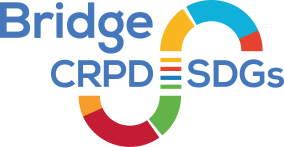 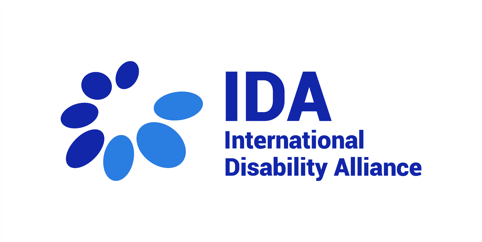 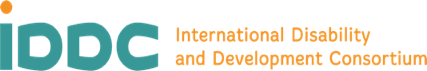 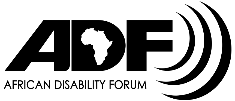 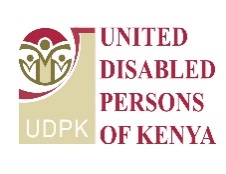 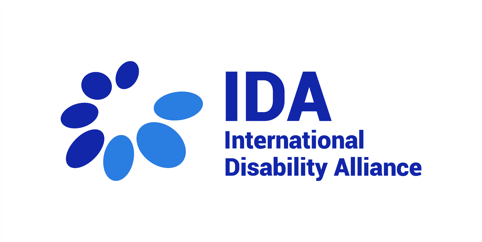 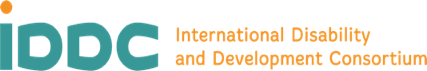 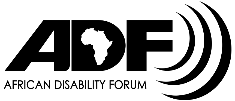 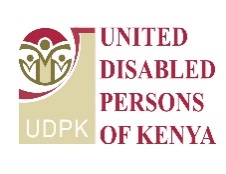 Expectations of the youth participants:Ashura Michael: “Want to develop my own policy paper, also to understand how to organize perfect Bridge in Kenya.”Joy Rema: “Learn more about my rights and CRPD and to be able to transfer knowledge to other people who have disabilities.”Teopista Nannyanzi: “To equip myself with skills and how to become a trainer in the future. I want to extend my support and share knowledge with others.”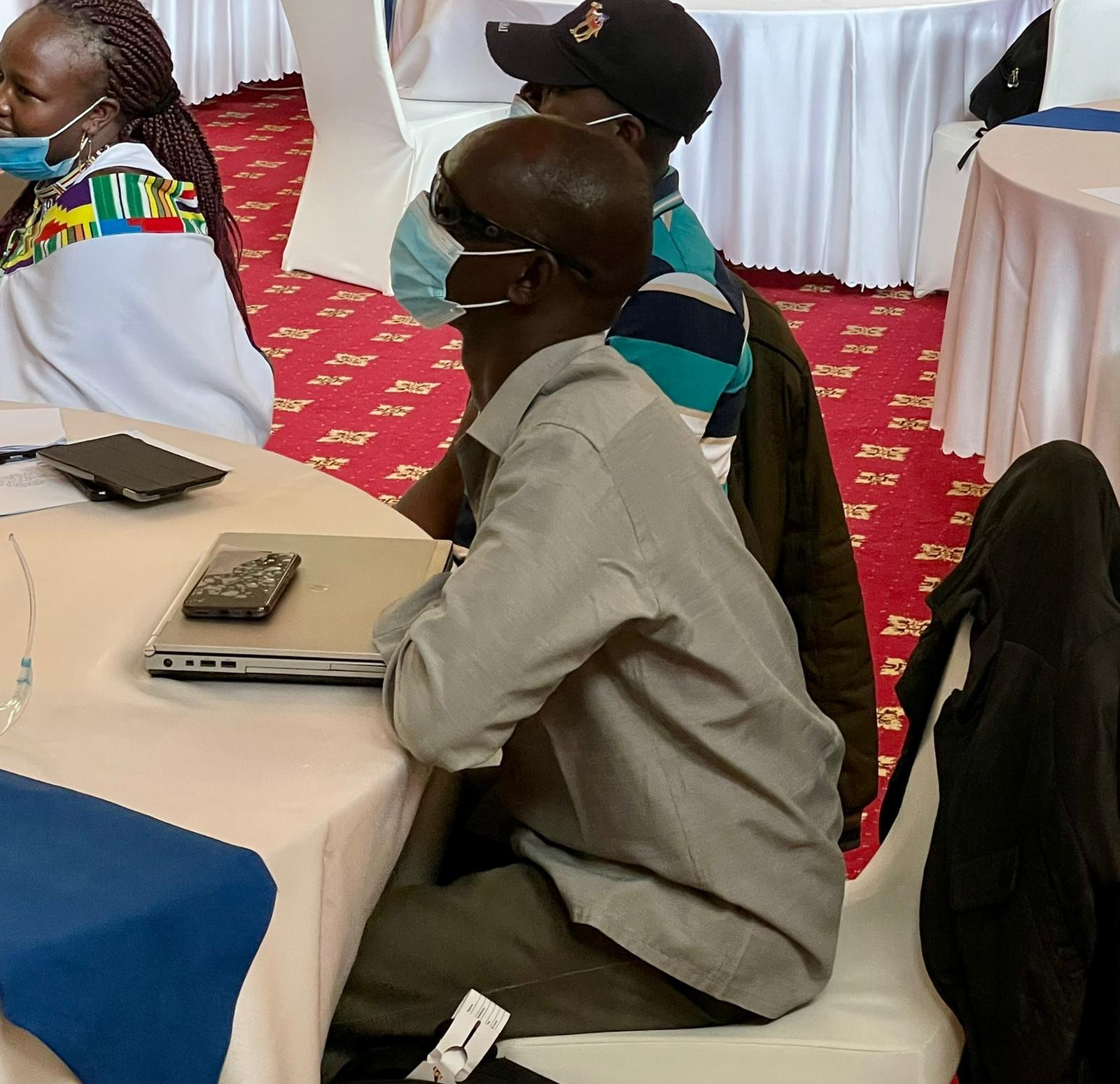 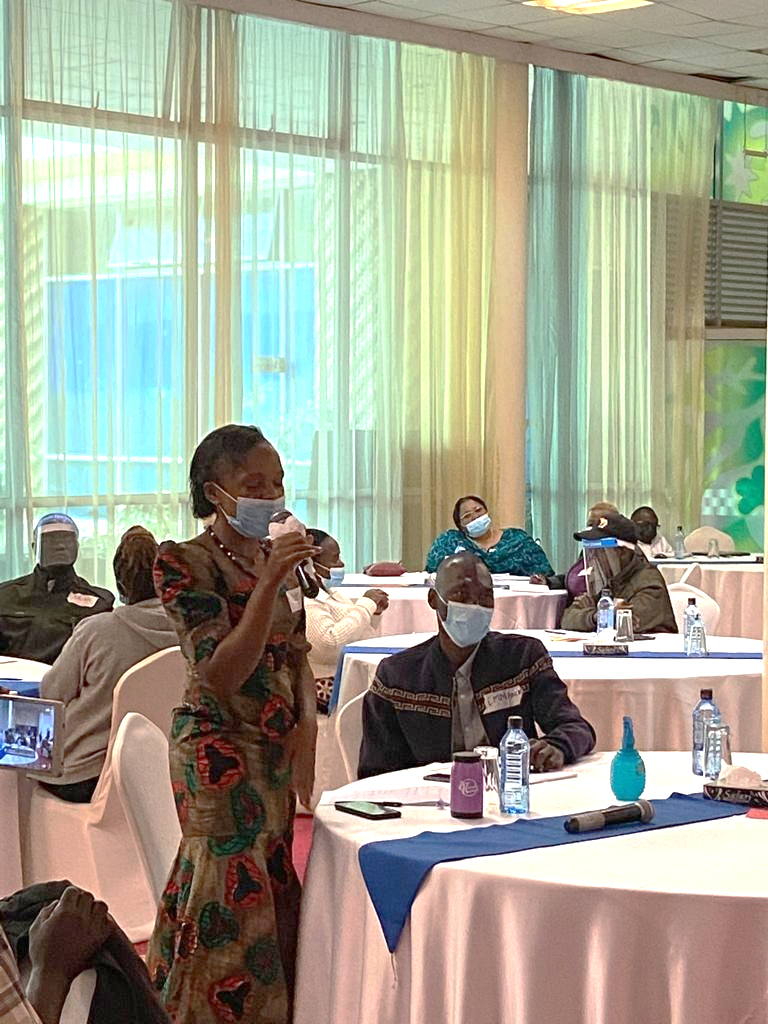 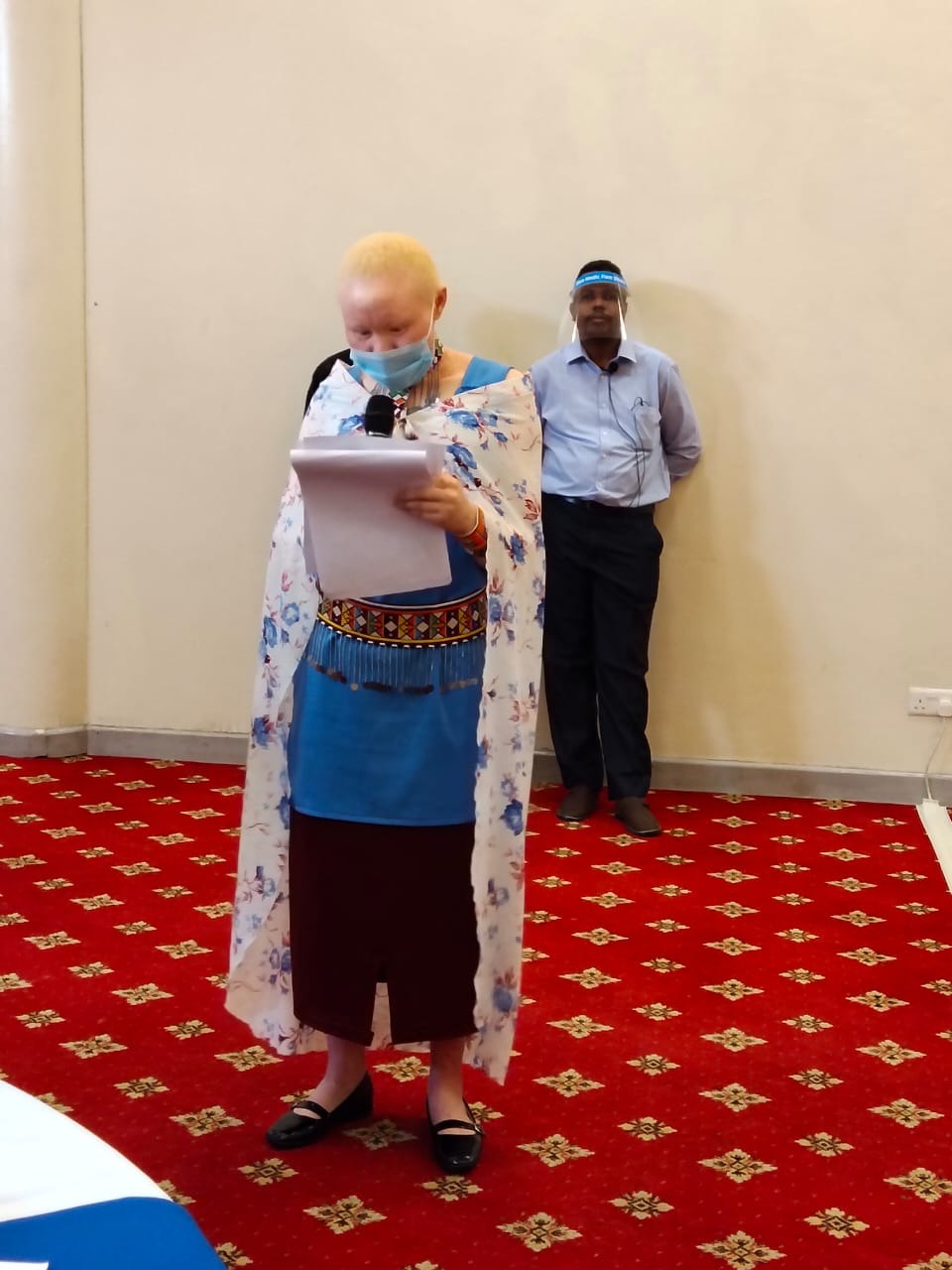           Issa Khamis Murshal Jada		     Teopista Nannyanzi	  	        Zipporah Ntininie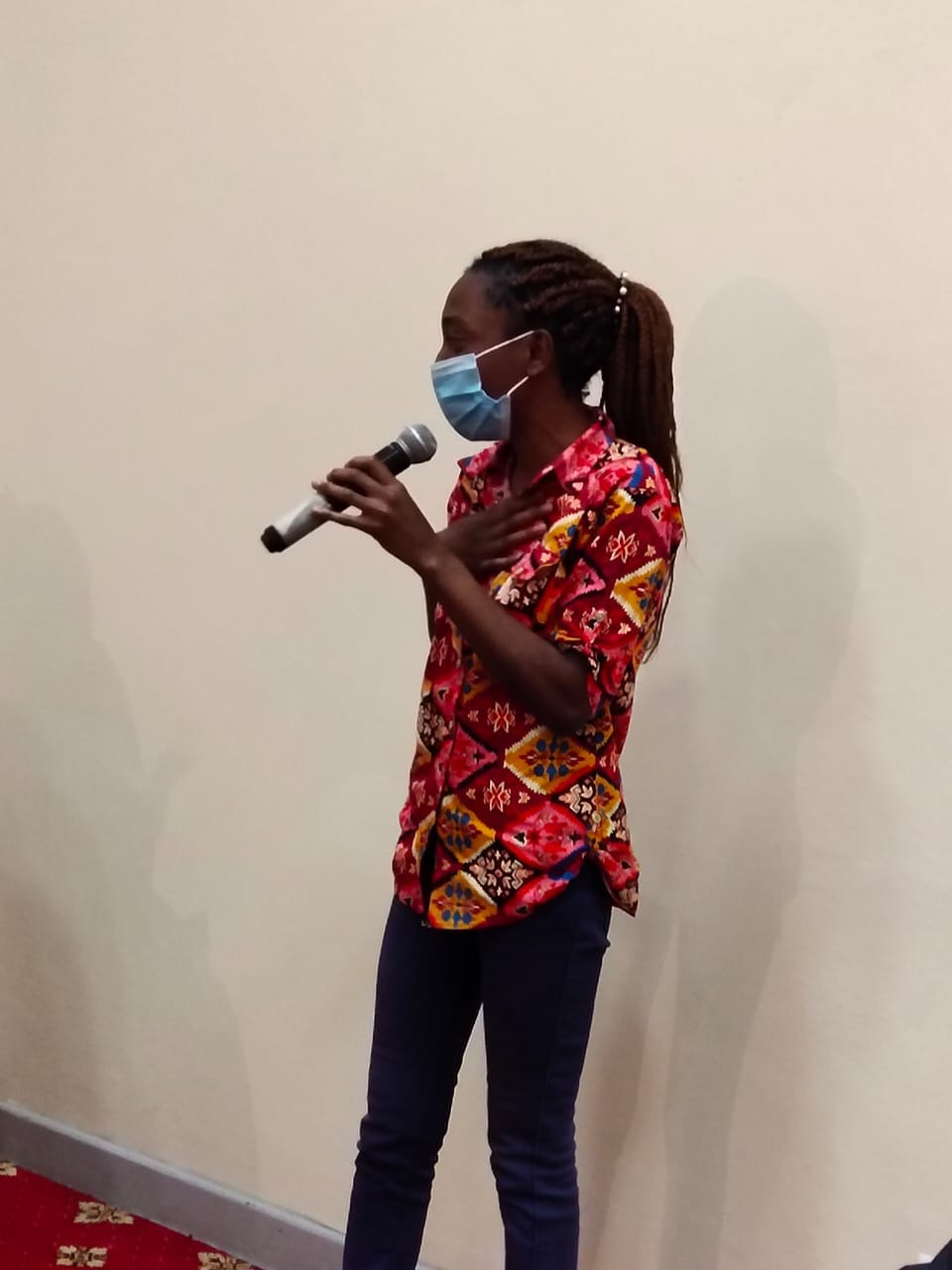 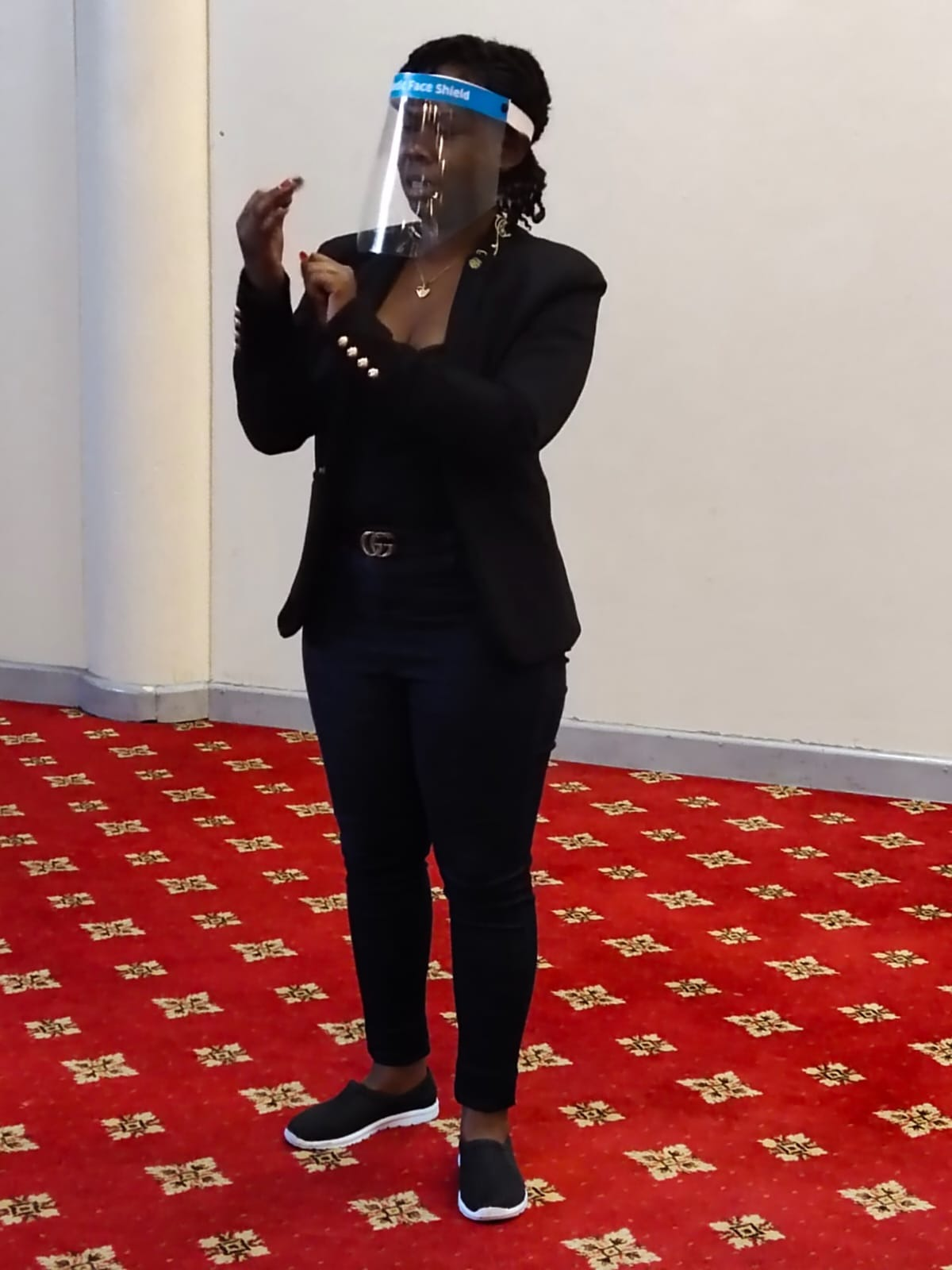 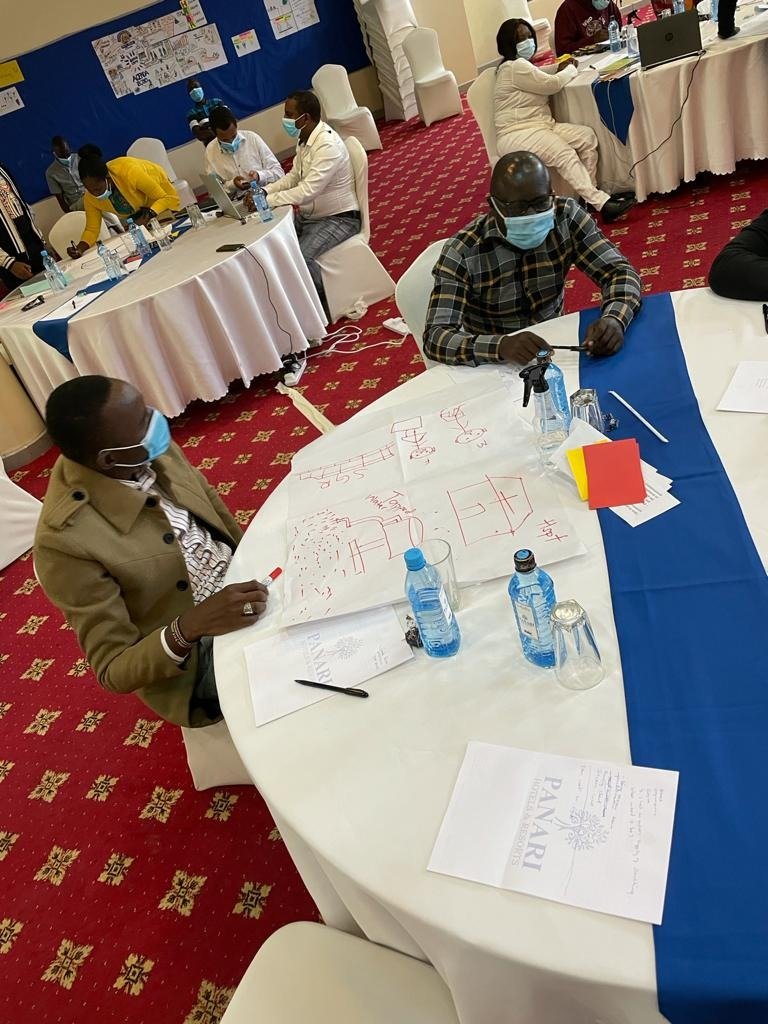        Joy Rema			         Ashura Michael		        Erick Sande